redução do pagamento de taxas e compensações – Artigo 92.º do RMUEIDENTIFICAÇÃO DO REQUERENTENOME       	cartão de cidadão CC/BI       	 Validade      	  contribuinte NIF/NIPC      	telefone      	  TELEMÓVEL      	 e-mail      	residente/com sede em       	freguesia      	código postal      	 —        localidaDe      	Na qualidade de representante de: empresa de indústria transformadora     			 empreendimento turístico     			empresa      		com atividade relevante na área de      	requerente de operação urbanística destinada ao desenvolvimento de atividades agropecuárias e florestaisDO PEDIDOVEM REQUERER Redução do pagamento de taxas e compensações conforme previsto nos n.ºs 2 e 4 (empreendimentos turísticos e operações urbanísticas de apoio ao desenvolvimento rural) do artigo 92.º do Regulamento Municipal de Urbanização e Edificação (Taxas e Compensações Urbanísticas de Coimbra).identificação do processoReferente ao processo n.º      		ANO:      	Titular do processo      	LOCALIZAÇÃO      	freguesia      	código postal      	 —        localidaDe      	MEIOS DE NOTIFICAÇÃOAUTORIZO O ENVIO DE EVENTUAIS NOTIFICAÇÕES DECORRENTES DESTA COMUNICAÇÃO PARA O SEGUINTE ENDEREÇO ELETRÓNICO:e-mail      	técnico autor do projeto: email       	outro: email      	OBSERVAÇÕESPROTEÇÃO DE DADOS 	Autorizo o Município de Coimbra a utilizar os dados fornecidos no presente requerimento no âmbito do processo a que se destina, bem como os contactos pessoais para a comunicação no âmbito deste e de outros processos.PEDE DEFERIMENTOO(s) requerente(s) ou representante legal / ASSINATURA       	  DATA      	LEGISLAÇÃO APLICÁVELCódigo do Procedimento Administrativo (CPA), aprovado pelo Decreto-Lei n.º 4/2015, de 7 de janeiroRegime Jurídico da Urbanização e da Edificação (RJUE), aprovado pelo Decreto-Lei n.º 555/99, de 16 de dezembro, na redação atualmente em vigorRegulamento Municipal de Urbanização e Edificação (Taxas e Compensações Urbanísticas) – Regulamento n.º 381/2017, de 21 de julho de 2017 (RMUE)Junta em anexo os documentos comprovativos do direito, para demonstração da legitimidade do requerente e da relação da finalidade inerente à mesma (n.º 6 do artº 92.º do RMUE).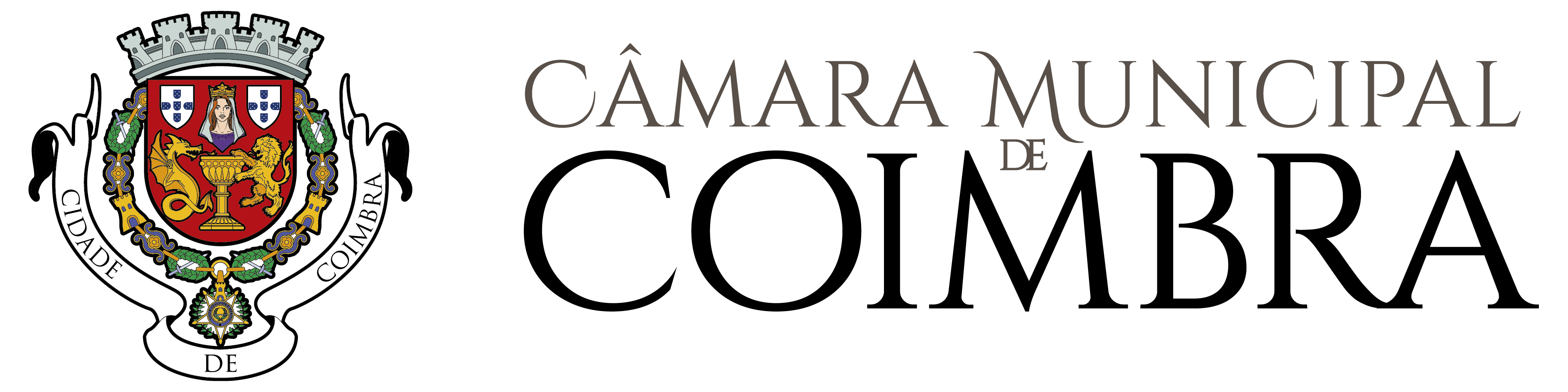 A preencher pelos 
serviços administrativosRegisto SGD nºDataExmº. SenhorPresidente da Câmara Municipal de CoimbraExmº. SenhorPresidente da Câmara Municipal de CoimbraProcesso nºExmº. SenhorPresidente da Câmara Municipal de CoimbraExmº. SenhorPresidente da Câmara Municipal de CoimbraGuia n.ºExmº. SenhorPresidente da Câmara Municipal de Coimbra